Об утверждении Порядка размещения сведений о доходах, об имуществе и обязательствах имущественного характера, об источниках получения средств, за счет которых совершена сделка муниципальных служащих, включенных в перечни должностей, замещающих должности муниципальной службы высшей, главной, ведущей, старшей группы, а также представленных указанными лицами сведений о доходах, об имуществе и обязательствах имущественного характера их супруги (супруга) и несовершеннолетних детей, на официальном сайте администрации города Сосновоборска в информационно – телекоммуникационной сети ИнтернетВ соответствии с частью 6 статьи 8 Федерального закона от 25.12.2008 № 273-ФЗ "О противодействии коррупции", пунктом 5 статьи 2 Закона Красноярского края от 07.07.2009 N 8-3542 "О представлении гражданами, претендующими на замещение должностей муниципальной службы, замещающими должности муниципальной службы, сведений о доходах, об имуществе и обязательствах имущественного характера, а также о представлении лицами, замещающими должности муниципальной службы, сведений о расходах", руководствуясь статьями 26, 38 Устава города Сосновоборска Красноярского края,ПОСТАНОВЛЯЮ1. Утвердить Порядок размещения сведений о доходах, об имуществе и обязательствах имущественного характера, об источниках получения средств, за счет которых совершена сделка (сделки) муниципальных служащих, включенных в перечни должностей, замещающих должности муниципальной службы высшей, главной, ведущей, старшей группы, а также представленных указанными лицами сведений о доходах, об имуществе и обязательствах имущественного характера их супруги (супруга) и несовершеннолетних детей, на официальном сайте администрации города Сосновоборска в информационно – телекоммуникационной сети Интернет.2. Считать утратившими силу постановления администрации города Сосновоборска:- от 25.09.2012 N 1536 «Об утверждении порядка размещения сведений о доходах, об имуществе, обязательствах имущественного характера лиц, замещающих муниципальные должности, граждан, претендующих на замещение должности муниципальной службы высшей, главной, ведущей, старшей группы, муниципальных служащих, замещающих должности муниципальной службы указанных групп, а также сведений доходах, об имуществе и обязательствах имущественного характера их супруги (супруга) и несовершеннолетних детей, на официальном сайте администрации города Сосновоборска в информационно-телекоммуникационной сети Интернет- от 26.02.2013 N 349 "О внесении изменений в постановление администрации города от 25.09.2012 N 1536";- от 24.05.2013 N 934 "О внесении изменений в постановление администрации города от 25.09.2012 N 1536";- от 03.07.2013 N 1200 "О внесении изменений в постановление администрации города от 25.09.2012 N 1536";- от 18.06.2014 N 1177 "О внесении изменений в постановление администрации города от 25.09.2012 N 1536 (в редакции постановления от 03.07.2013 N 1200)";- от 27.01.2016 N 103 "О внесении изменений в Постановление от 25.09.2012 N 1536 "Об утверждении Порядка размещения сведений о доходах, о расходах, об имуществе, обязательствах имущественного характера муниципальных служащих, замещающих должности муниципальной службы высшей, главной, ведущей, старшей группы, а также представленных указанными лицами сведений о доходах, о расходах, об имуществе и обязательствах имущественного характера их супруги (супруга) и несовершеннолетних детей, на официальном сайте администрации города Сосновоборска в информационно-телекоммуникационной сети Интернет";-  от 14.04.2016 N 487 "О внесении изменений в Постановление администрации города Сосновоборска от 25.09.2012 N 1536 "Об утверждении Порядка размещения сведений о доходах, о расходах, об имуществе, обязательствах имущественного характера муниципальных служащих, замещающих должности муниципальной службы высшей, главной, ведущей, старшей группы, а также представленных указанными лицами сведений о доходах, о расходах, об имуществе и обязательствах имущественного характера супруги (супруга) и несовершеннолетних детей на официальном сайте администрации города Сосновоборска в информационно-телекоммуникационной сети Интернет";-  от 07.06.2022 N 855 "О внесении изменений в Постановление администрации города Сосновоборска от 25.09.2012 N 1536 "Об утверждении Порядка размещения сведений о доходах, о расходах, об имуществе, обязательствах имущественного характера муниципальных служащих, замещающих должности муниципальной службы высшей, главной, ведущей, старшей группы, а также представленных указанными лицами сведений о доходах, о расходах, об имуществе и обязательствах имущественного характера супруги (супруга) и несовершеннолетних детей, на официальном сайте администрации города Сосновоборска в информационно-телекоммуникационной сети Интернет".3. Постановление вступает в силу в день, следующий за днем его официального опубликования в городской газете «Рабочий».4. Контроль за выполнением постановления возложить на заместителя Главы города по общественно-политической работе (О.Н. Кожемякин).Глава города Сосновоборска                                                                    А.С. КудрявцевПриложениек постановлению администрации г.Сосновоборскаот 06.02.2023 N157Порядок размещения сведений о доходах, об имуществе и обязательствах имущественного характера, об источниках получения средств, за счет которых совершена сделка муниципальных служащих, включенных в перечни должностей, замещающих должности муниципальной службы высшей, главной, ведущей, старшей группы, а также представленных указанными лицами сведений о доходах, об имуществе и обязательствах имущественного характера их супруги (супруга) и несовершеннолетних детей, на официальном сайте администрации города Сосновоборска в информационно – телекоммуникационной сети Интернет1. Настоящий Порядок регулирует механизм размещения на официальном сайте администрации города Сосновоборска в сети Интернет ( далее официальный сайт) сведений о доходах, об имуществе, обязательствах имущественного характера муниципальных служащих, замещающих должности муниципальной службы высшей, главной, ведущей, старшей группы, а также представленных указанными лицами сведений о доходах, об имуществе и обязательствах имущественного характера, своих супруги (супруга) и несовершеннолетних детей. Порядком регулируется также механизм размещения на официальном сайте сведений об источниках получения средств, за счет которых совершена сделка (совершены сделки) по приобретению земельного участка, другого объекта недвижимости, транспортного средства, ценных бумаг (долей участия, паев в уставных (складочных) капиталах организаций), цифровых финансовых активов, цифровой валюты, если сумма сделки превышает общий доход муниципальных служащих, замещающих должности муниципальной службы высшей, главной, ведущей, старшей группы, их супруг (супругов) за последних три года, предшествующих отчетному периоду (далее также - сведения об источниках расходов), представленные в соответствии с Федеральным законом от 03.12.2012 № 230-ФЗ «О контроле за соответствием расходов лиц, замещающих государственные должности, и иных лиц по доходам».2. На официальном сайте размещаются следующие сведения о доходах, об имуществе и обязательствах имущественного характера, об источниках расходов лиц, указанных в пункте 1 настоящего Порядка:1) перечень объектов недвижимого имущества, принадлежащих на праве собственности, с указанием вида, площади и страны расположения каждого из них;2) перечень транспортных средств с указанием вида и марки, принадлежащих на праве собственности;3) декларированный годовой доход, полученный за отчетный период от всех источников (включая денежное содержание, пенсии, пособия, иные выплаты);4) обязательства имущественного характера по состоянию на конец отчетного периода, с указанием вида имущества и вида пользования, площади и страны расположения каждого объекта;5) сведения об источниках получения средств, за счет которых совершены сделки (совершена сделка) по приобретению земельного участка, другого объекта недвижимого имущества, транспортного средства, ценных бумаг (долей участия, паев в уставных (складочных) капиталах организаций), цифровых финансовых активов, цифровой валюты, если общая сумма таких сделок (сумма такой сделки) превышает общий доход служащего и его супруги (супруга) за три последних года, предшествующих отчетному периоду, представленные в соответствии с Федеральным законом от 03.12.2012 N 230-ФЗ "О контроле за соответствием расходов лиц, замещающих государственные должности, и иных лиц их доходам..3. В размещаемых на официальном сайте сведениях запрещается указывать:- иные сведения (кроме указанных в пункте 2 настоящего Порядка);- персональные данные супруги (супруга), детей и иных членов семьи муниципального служащего;- данные, позволяющие определить место жительства, почтовый адрес, телефон и иные индивидуальные средства коммуникации лиц, указанных в пункте 1 Порядка.- данные, позволяющие определить местонахождение объектов недвижимого имущества, принадлежащих на праве собственности или находящихся в пользовании лиц, указанных в пункте 1 Порядка;информацию, отнесенную к государственной тайне или являющуюся конфиденциальной.- договоры (иные документы о приобретении права собственности);- сведения о детализированных суммах доходов и иных источников, за счет которых совершена сделка.4. Муниципальные служащие, замещающие должности муниципальной службы, включенные в перечни, ежегодно не позднее 30 апреля года, следующего за отчетным периодом (с 1 января по 31 декабря), представляют сведения о доходах, об имуществе и обязательствах имущественного характера, а также сведения об источниках совершения сделки по форме справки о доходах, расходах, об имуществе и обязательствах имущественного характера, утвержденной Указом Президента Российской Федерации от 23.06.2014 № 460: в Управление делами и кадрами администрации города Сосновоборска – служащие, представителем нанимателя для которых является Глава города Сосновоборска; непосредственно представителю нанимателя – служащие структурных подразделений администраций города Сосновоборска с правом юридического лица. 5. Руководители структурных подразделений администрации города с правом юридического лица направляют сведения о доходах, об имуществе и обязательствах имущественного характера, об источниках получения средств, за счет которых совершена сделка в отношении подчиненных им муниципальных служащих, включенных в перечни, в течение 10 рабочих дней со дня истечения срока, установленного для их подачи, по форме согласно приложению к настоящему порядку. 6. Сведения о доходах, об имуществе и обязательствах имущественного характера, об источниках получения средств, за счет которых совершена сделка размещаются должностным лицом управления делами и кадрами, ответственным за информационное обеспечение деятельности, на официальном сайте администрации города Сосновоборска в течение 14 рабочих дней со дня истечения срока, установленного для их подачи, по форме согласно приложению к настоящему порядку.7. В случае, если  муниципальный служащий, замещающий должность муниципальной службы высшей, главной, ведущей, старшей группы представил уточненные сведения о доходах, об имуществе и обязательствах имущественного характера, об источниках получения средств, за счет которых совершена сделка и если эти сведения подлежат размещению на сайте в соответствии с пунктом 2 Порядка, то уточненные сведения должны быть размещены на официальном сайте по правилам, предусмотренным настоящим Порядком, в течение 2 рабочих дней со дня их представления.8. При размещении на официальном сайте сведений о доходах, об имуществе и обязательствах имущественного характера, об источниках получения средств, за счет которых совершена сделка за каждый последующий год сведения, размещенные в предыдущие годы, сохраняются на сайте.9. Муниципальные служащие управления делами и кадрами администрации города, руководители структурных подразделений администрации города с правом юридического лица несут в соответствии с законодательством Российской Федерации ответственность за несоблюдение настоящего Порядка, а также за разглашение сведений, отнесенных к государственной тайне или являющихся конфиденциальными.Приложение 1 к Порядку размещения сведений о доходах, об имуществе и обязательствах имущественного характера, об источниках получения средств, за счет которых совершена сделка муниципальных служащих, включенных в перечни должностей, замещающих должности муниципальной службы высшей, главной, ведущей, старшей группы, а также представленных указанными лицами сведений о доходах, об имуществе и обязательствах имущественного характера их супруги (супруга) и несовершеннолетних детей, на официальном сайте администрации города Сосновоборска в информационно – телекоммуникационной сети Интернет СВЕДЕНИЯо доходах за ____ год, об имуществе и обязательствахимущественного характера по состоянию на 31 декабря ____ года, представленных   
муниципальными служащими ___________ города Сосновоборска,об источниках получения средств, за счет которых совершены сделки (совершена сделка)в ____ году* Сведения представляются без указания персональных данных членов семьи.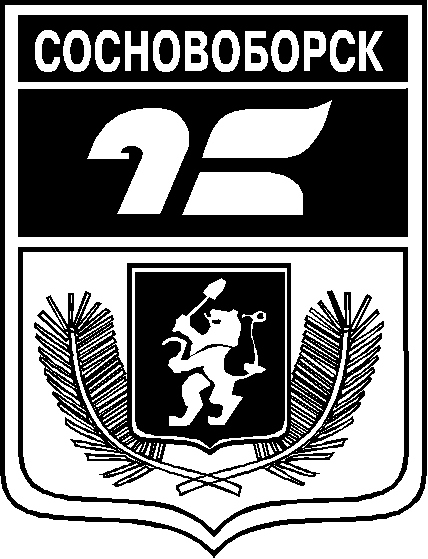 АДМИНИСТРАЦИЯ ГОРОДА СОСНОВОБОРСКАПОСТАНОВЛЕНИЕ 06 февраля 2023                                                                                                                          № 157АДМИНИСТРАЦИЯ ГОРОДА СОСНОВОБОРСКАПОСТАНОВЛЕНИЕ 06 февраля 2023                                                                                                                          № 157Фамилия, имя, отчество или степень родстваДолжностьОбщая сумма дохода за год, тыс. рубПеречень объектов недвижимости, принадлежащих на праве собственностиПеречень объектов недвижимости, принадлежащих на праве собственностиПеречень объектов недвижимости, принадлежащих на праве собственностиПеречень объектов недвижимости, находящихся в пользованииПеречень объектов недвижимости, находящихся в пользованииПеречень объектов недвижимости, находящихся в пользованииПеречень транспортных средств, вид, маркаПредмет сделкиИсточники получения средств, за счет которых совершены сделки (совершена сделка)Фамилия, имя, отчество или степень родстваДолжностьОбщая сумма дохода за год, тыс. рубвид объекта недвижимостиплощадь, кв. мстрана расположениявид объекта недвижимостиплощадь, кв. мстрана расположения1Супруга (супруг) *Несовершеннолет-ний ребенок*